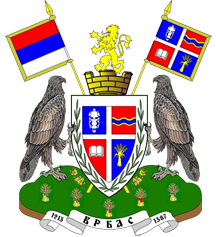 РЕПУБЛИКА СРБИЈА АП ВОЈВОДИНАОПШТИНА ВРБАСОПШТИНСКА УПРАВА ВРБАСОДЕЉЕЊЕ ЗА ИНСПЕКЦИЈСКЕ ПОСЛОВЕГОДИШЊИ ИЗВЕШТАЈ О РАДУ  ГРАЂЕВИНСКЕ ИНСПЕКЦИЈЕ ЗА 2018. ГОДИНУВрбас, јануар 2019.САДРЖАЈ:УВОДОРГАНИЗАЦИОНА СТРУКТУРАОСТВАРЕНИ РЕЗУЛТАТИ ГРАЂЕВИНСКЕ ИНСПЕКЦИЈЕ ЗА 2018. ГОДИНУ  УНАПРЕЂЕЊЕ  РАДАЗАВРШНА НАПОМЕНА1. УВОД   Овај документ представља Годишњи извештај о раду грађевинске инспекције општине Врбас, у спровођењу поверених послова инспекцијског надзора, као и изворних послова по Општинским одлукама, на подручју општине Врбас, за 2018.годину, а донет је на основу чл. 44. Закона о инспекцијском надзору ( „ Сл.гласник РС „ бр.36/15,44/2018-др.закон, 95/2018).Спровођење инспекцијског надзора    Послове надзора из надлежности грађевинске инспекције обављају два службеника са високом стручном спремом.    Циљ рада и деловања  грађевинске инспекције је превенција и деловање ради спречавања нелегалне изградње и повећање поштовања грађевинских стандарда.    Приликом инспекцијског надзора грађевински инспектор дужан је да се придржава процедура уз обавезно коришћење контролних листа. Вршење инспекцијског надзора  Инспектор у складу са законским овлашћењима и надлежностима врши:Надзор над применом закона и других прописа којима се уређује област грађевинарства;Надзор над применом закона и других прописа којима се уређује област одржавања стамбених зграда; Надзор над применом закона и других прописа којима се уређује област озакоњења објеката;Вођење посебних евиденција у складу са законом, као и други послови инспекцијског надзора у области грађевинарства;Вођење управног и извршног поступка;Доношење управних аката и обављање управних радњи у поступку инспекцијског надзора у области грађевинарства;Подношење захтева за покретање прекршајног поступка ;Подношење пријава за привредни преступ;Покретање прекршајних налога;Припремање извештаја и информација о извршеном инспекцијском надзору;Ванредни инспекцијски прегледи по поднетим представкама;Сарађује са другим инспекцијским и другим  органимаУвид у документа других органа ради спровођења инспекцијског поступка;Прописи по којима поступа грађевинска инспекцијаЗакон о инспекцијском надзору (''Сл.гласник РС'' бр. 36/15,44/2018-др.закон, 95/2018 ),Закон о општем управном поступку (''Сл.гласник РС'' бр. 18/16) ,Закон о прекршајима (''Сл. гласник РС'', бр. 65/13, 13/2016,98/2016-одлука УС)Закон о планирању и изградњи (''Сл. гласник. РС''бр. 72/09,81/09,24/11,121/12,132/14, 145/14,83/2018)Закон о становању и одржавању зграда (''Сл. гласник РС'' бр. 104/16)Одлука о условима и мерама за уклањање објеката који представљају непосредну опасност за живот и здравље људи, суседне објекте и безбедност саобраћаја (Службени лист општине Врбас,број 11/2015,13/2017)Закон о озакоњењу објеката(''Сл. гласник РС'',бр. 96/2015,83/2018)                         2.  ОРГАНИЗАЦИОНА СТРУКТУРАОрганизациона структура грађевинске инспекције                                 -  Одељење за инспекцијске послове                                 -  Грађевинска инспекција Табела 1. Број расположивих службених лица за спровођење инспекцијских               надзора грађевинске инспекције 3.  ОСТВАРЕНИ РЕЗУЛТАТИ ГРАЂЕВИНСКЕ ИНСПЕКЦИЈЕ ЗА 2018.ГОДИНУ1) Број спречених или битно умањених вероватних настанака штетних последица по законом заштићена добра права и интересе -ПРЕВЕНТИВНО ДЕЛОВАЊЕ ИНСПЕКЦИЈЕ;- Грађевинска нспекција вршила је стручне саветодавне посете током инспекторског надзора изградње објеката.У току 2018. године било их је 22.2) Обавештавање јавности, пружању стручне и саветодавне подршке надзираним субјектима или лицима која остварују одређена права у надзираним субјектима или у вези са надзираним субјектима, укључујући издавање аката о примени прописа и службене саветодавне посете, превентивним инспекцијским надзорима и другим активностима усмереним ка подстицању и подржавању законитости и безбедности пословања и поступања и спречавању настанка штетних последица по законом и другим прописом заштићена добра, права и интересе, са подацима о броју и облицима ових активности и кругу лица обухваћених тим активностима -  ПРЕВЕНТИВНО ДЕЛОВАЊЕ ИНСПЕКЦИЈЕ;- Превентивно деловање инспекције остварује се правовременим информисањем јавности о инспекцијском раду, објављивањем важећих прописа.Грађевинска инспекција је објавила на интернет страници општине Врбас, преузете са сајта Министарства :-  прописе по којима поступа грађевинска инспекција- модели аката представки (пријава) инспекцији - Контролне листе са проценом ризика су објављене на web страници општине Врбас у складу са Законом о инспекцијском надзору и  ажуриране и усаглашаване са изменама прописа. 3)Ниво усклађености пословања и поступања надзираних субјеката са законом и другим прописом, који се мери помоћу контролних листи; Контролне листе се примењују од априла 2017. године  у поступку редовног инспекцијског надзора, те их је грађевинска инспекција користила у своме раду.Грађевинска инспекција није имала писмених захтева од стране надзираних субјеката за превентивно деловање, а тежиште је дала на превенцију, информисање и пружање стручне помоћи где је свакодневно било телефонских позива или обраћања е-поштом . 4) број откривених и отклоњених или битно умањених насталих штетних последица по законом заштићена добра, права и интересе (корективно деловање инспекције); 5) број утврђених нерегистрованих субјеката и мерама спроведеним према њима; У складу са Законом о инспекцијском надзору један од приоритетних инспекцијских надзора у извештајној години био је и инспекцијски надзор код нерегистрованих привредних субјеката.Током вршења инспекцијског надзора грађевинска инспекција није уочила  ниједно нерегистровано лице у сладу са Законом о инспекцијском надзору.6) мере предузете ради уједначавања праксе инспекцијског надзора и њиховом дејству; 7) остварење плана и ваљаности планирања инспекцијског надзора, нарочито о односу редовних и ванредних инспекцијских надзора, броју редовних инспекцијских надзора који нису извршени и разлозима за то, као и о броју допунских налога за инспекцијски надзор; - У 2018.години вршени су како редовни тако и ванредни инспекцијски надзори.- Ванредни инспекцијски надзори вршени су по поднетим представкама или захтевима грађана.- грађевинска инспекција вршила је стручне образовне посете (у току инспекторског надзора)приликом контроле усаглашености темеља са главним пројектом. - грађевинска инспекција благовремено и одговорно је приступила спровођењу Закона о инспекцијском надзору.- Вршила је инспекцијске надзоре по усменим инструкцијама и дописима Министарства грађевинарства, саобраћаја и инфраструктуре.- Вршен је обилазак и контрола објеката завршениху конструктивном смислу. - Вршен је обилазак и контрола објеката који представљају непосредну опасност за живот и здравље људи суседне објекте и безбедност саобраћаја.Број предмета: 1148Број инспекцијских надзора: 235Број донетих решења: 1126Број дописа, информација и потврда:71Број службених белешки: 265Број изречених забрана:3- Грађевински инспектори вршили су попис објеката који су изграђени без грађевинске дозволе и подлежу поступку озакоњења на основу Закона о озакоњењу.8) ниво координације инспекцијског надзора са инспекцијским надзором кога врше друге инспекције; Заједнички инспекцијски прегледи ( по пријави ) вршени су са локалним саобраћајним инспектором, коминалним инспекторима и инспектором за заштиту животне средине.9) материјални, технички и кадровски  ресурси које је инспекција користила у вршењу инспекцијског надзора и мерама предузетим у циљу делотворне употребе ресурса инспекције и резултатима предузетих мера;- Материјалне и  техничке  ресурсе  које  инспектори користи у вршењу инспекцијског надзора су:  једно возило и сва опрема неопходна за вршење инспекцијског надзора (рачунар, фото апарат, камера, мобилни телефон ...)10) придржавање рокова прописаних за поступање инспекције; - У вршењу послова надзора грађевинска инспекција поступа по Закону о општем управном поступку и Закону о инспекцијском надзору и сва акта и радње су у складу са поменутим законима.   - Благовремено је припремљен План инспекцијског надзора за 2019.годину у складу са Законом о инспекцијском надзору, на који је Сектор за грађевинску инспекцију дало позитивно мишљење.11) законитости управних аката донетих у инспекцијском надзору (број другостепених поступака, њихов исход, број покренутих управних спорова и њихов исход); -У току 2018. године није било поднетих  жалби на донета решења грађевинског инспектора. 12) поступање у решавању притужби на рад инспекције, са исходима тог поступања, уз посебно истицање броја поднетих притужби и области рада на које су се односиле;- У току 2018. године није било поднетих притужби на рад Одељења за инспекцијске послове,  грађевинску инспекцију.13) обуке и други облици стручног усавршавања инспектора, односно службеника овлашћених за вршење инспекцијског надзора, са бројем тих обука и других облика стручног усавршавања и бројем инспектора, односно службеника овлашћених за вршење инспекцијског надзора који су похађали те обуке и друге облике стручног усавршавања; - Учешће на семинару – Грађевинска инспекција је присуствовала семинару о примени Закона о становању и одржавању зграда.- Учешће на састанку – Састанак републичке и локалних инспекција из суседних општина  у просторијама одељења за инспекцијске послове. Састанци са другим одељењима Општинске управе Врбас.- Сарадња са другим институцијама – Сарадња са полицијском станицом Врбас.14) иницијативе за измене и допуне закона и других прописа; -  Грађевинска инспекција је учествовала у усменим расправама приликом доношења Закона из области грађевинарства и том приликом давала своје сугестије и примедбе.15) мере и провере предузете у циљу потпуности и ажурности података у информационом систему;- Грађевинска инспекција уноси све активности у формирану електронску базу података након извршеног надзора као и у постојећи систем за евиденцију пријава ,,СИСТЕМ 48”16) стањe у области извршавања поверених послова инспекцијског надзора; - Грађевински инспектор у вршењу поверених послова инспекцијског надзора поступа у складу са законом прописаним правима, дужностима и овлашћењима. У току извештајног периода смањен је број изградње објеката без одобрења.17) исходи поступања правосудних органа по захтевима за покретање прекршајног поступка, пријавама за привредни преступ и кривичним пријавама које је поднела инспекција.                                        4.  УНАПРЕЂЕЊЕ  РАДАВршена је редовна размена искустава између инспекција и других државних органа  у циљу унапређења рад инспектора.  Сарадња грађевинских инспектора са другим инспекцијама, судским органима, тужилаштвом, полицијом, покрајинским и републичким инспекторима, јавним предузећима и другим органима била је континуирана.Спровођено је стално стручно усавршавање инспекције како би се ускладио инспекцијски надзор у складу са Законом о инспекцијском надзору и квалитетне примене нових решења.                       5.	ЗАВРШНА НАПОМЕНАПлан инспекцијског надзора грађевинске инспекције за 2018.годину није ревидиран, али је редовно анализиран и контролисан у складу са потребама.Грађевински инспектори                                          Руководилац Одељења за инспекцијске послове_______________________                      М.П.	          ______________________________           Лабудовић Зорица                                                                      Милош Рогановић                             _____________________          Ђуровић Миодраг      Бр. Назив службеног места за спровођење инспекцијских надзора 1Руководилац одељења за инспекцијске послове1Заменик руководиоца одељења за инспекцијске послове  1Грађевински инспектор